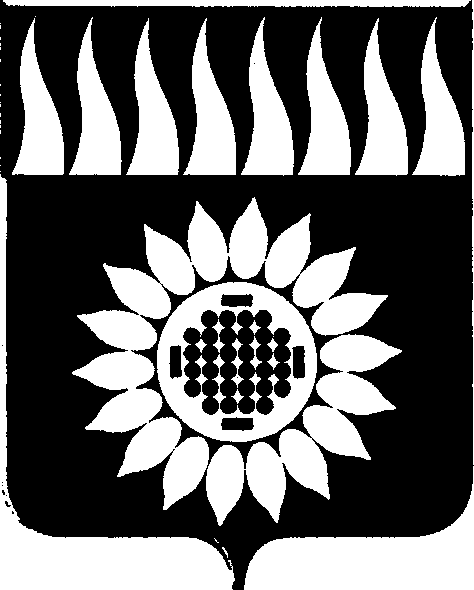 ГОРОДСКОЙ ОКРУГ ЗАРЕЧНЫЙД У М Ашестой  созыв____________________________________________________________ДВАДЦАТЬ ВОСЬМОЕ ОЧЕРЕДНОЕ ЗАСЕДАНИЕР Е Ш Е Н И Е01.03.2018 г. № 11-Р  О внесении изменений в решение Думы городского округа Заречный от 28.12.2017 № 154-Р «Об установлении размера платы за содержание жилого помещения в городском округе Заречный на 2018 г.»        В соответствии с подпунктом «а» пункта 4 статьи 9 Федерального закона от 31 декабря 2017 года № 503 - ФЗ «О внесении изменений в Федеральный закон «Об отходах производства и потребления» и отдельные законодательные акты Российской Федерации», на основании статьи 25 Устава городского округа Заречный, Положения о порядке формирования, согласования и утверждения платы за жилое помещение в городском округе Заречный, утвержденного решением Думы от 29.12.2005 N 183-Р (в действующей редакции),     Дума решила:   1. Дополнить Решение Думы городского округа Заречный от 28.12.2017 № 154-Р «Об установлении размера платы за содержание жилого помещения в городском округе Заречный на 2018 г.» пунктом 2.1. следующего содержания:  «2.1. Установить, что при первоначальном включении в состав платы за коммунальные услуги, оказываемые потребителям коммунальных услуг в многоквартирном доме, платы за коммунальную услугу по обращению с твердыми коммунальными отходами, стоимость услуг, указанных в пункте 8 приложения № 1, пункте 6 приложения № 2 и пункте 6 приложения № 3 к настоящему Решению, исключается из состава платы за содержание жилого помещения начиная с месяца, в котором услуги по обращению с твердыми коммунальными отходами начинает оказывать региональный оператор по обращению с твердыми коммунальными отходами»  2. Опубликовать настоящее Решение в установленном порядке.Председатель Думы городского округа			       В.Н. БоярскихГлава городского округа		                                               А.В. Захарцев